穆斯林发明家如何改变世界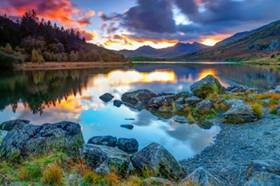 IslamReligion.com从咖啡到支票，穆斯林世界给了我们太多的发明，西方世界对于他们的贡献予以了承认。此处列举最有影响力的9项发明：（1）从前，一位名叫哈里德的阿拉伯人牧羊时把自己的山羊赶到了埃塞俄比亚南部的卡法区，发现羊群吃了一种浆果之后变得异常兴奋有活力，他就把这种浆果煮成了第一杯咖啡。有记载的咖啡豆的出口，第一次是从埃塞俄比亚到也门，许多当地穆斯林饮用后，在宗教场合彻夜礼拜一直清醒。15世纪晚期，咖啡豆来到麦加和土耳其，并于1645年来到了威尼斯。1650年土耳其人由罗希（Pasqua Rosee）把咖啡带到了英国，在伦敦朗伯德街开了世界上第一家咖啡厅。咖啡一词就是经过阿拉伯语（qahwa）、土耳其语（kahve）、意大利语（caffé），最后转变成英语中的咖啡（coffee）。（2）古希腊人认为，我们之所以能看到物体，是因为眼睛能发出一条像激光一样的射线。而第一个意识到是光投射到眼睛而不是从眼睛发出的科学家，是10世纪的穆斯林数学家、天文学家兼物理学家伊本·海萨姆。观察到光通过孔进入到百叶窗的路径后，他发明了第一台针孔相机。通过计算最小孔和最好图像的完美搭配，他装配了第一台光学仪器——照相暗盒（Camera Obscura）（词源阿拉伯语qamara，意为暗箱）。他还是把物理现象从哲学思考运用到实践的第一人。（3）古代印度人喜欢玩一种棋（国际象棋），这种游戏以今天的形式传播到了波斯。向西，10世纪西班牙人摩尔引入到欧洲，向东传到了日本。象棋里“車”（rook）一词，就来自于波斯语rukh，也就是战车的意思。（4）早在莱特兄弟发明飞机前一千年，穆斯林诗人、天文学家兼工程师阿巴斯·本·菲尔纳斯（Abbas ibn Firnas）就多次尝试发明飞行器。852年他从科尔多瓦大清真寺的尖塔上跳下，用木质的支架撑起了一个大斗篷尝试飞行。他希望能像鸟一样展翅滑翔，尽管没能如愿，但随着斗篷的缓慢下降，他的飞行器被认为是世界上第一个降落伞，落地时仅仅受了点轻伤。875年70岁的阿巴斯用丝绸装置和老鹰翅膀再次尝试从山上飞行，飞到了一个有意义的高度停留十分钟后坠落，因为没有尾翼装置，最终摔到地上。巴格达国际机场和月球环形山就以他的名字命名作为纪念。（5）清洁和沐浴作为穆斯林的日常宗教需要，让他们娴熟地掌握了香皂的配制秘方。古埃及人使用的一种香皂曾是罗马人的润发油，之后阿拉伯人添加了植物油和氢氧化钠并加入百里香油等香料。而十字军与阿拉伯人的最大区别就是他们不清洗鼻孔。洗发精是通过穆斯林引入英国的，马哈茂德于1795年在英国南部城市布莱顿的滨海区开了第一间印度蒸气浴室，他还被指定为国王乔治四世和威廉姆四世的御用沐浴师。（6）用不同沸点分离液体的蒸馏法，被认为是公元800年最重要的穆斯林科学家贾比尔·本·海岩（Jabir ibn Hayyan）发明的。他将点金术融入化学，发明了通过液化、结晶、蒸馏、提纯、氧化还原、蒸发、过滤等过程的碱性法及装置并沿用至今。他发现了硫磺和硝酸并发明了蒸馏锅，至今仍被用于浓烈玫瑰水、香水和酒精的提纯，尽管伊斯兰禁止饮酒。伊本·海岩强调了系统实验法，是现代化学的奠基人。（7）曲轴是一个旋转线性运动的传递装置，是许多现代机械特别是内燃机的中心枢纽。具有独创特点的穆斯林工程师加扎里(jazari)发明了灌溉水车，是人类历史上最重要的机械发明之一，1206年他的专著《精巧机械装置的知识》(Knowledge of Ingenious Mechanical Devices)，也表明他发明或者改进了阀门的使用，用水和重量驱动发明了第一个机械表，也是机器人学之父。他的50项发明中还有一项是组合锁。（8）缝纫法不知是穆斯林世界发明的，还是印度或者中国发明的，但可以确定的是它通过十字军传到了欧洲。十字军看到阿拉伯撒拉森战士穿帆布衬衣填充稻草而不是盔甲，对皮肤有保护和隔热效果，不像十字军的金属盔甲那样磨损皮肤，于是这项发明被带回欧洲后，英国荷兰等寒冷气候地区的家庭手工业从此繁荣。（9）欧洲哥特式大教堂的尖拱特点，借鉴于伊斯兰的建筑风格。这种尖拱比罗马和诺曼第人的半圆拱更加坚固稳定，让建筑物更加高大复杂雄伟。助架拱顶、玫瑰花窗、圆屋顶等建造工艺也来自穆斯林的发明，欧洲的城堡也多是模仿伊斯兰世界的建筑风格，如垛口、城垛、防御工事和栏杆等。方塔和城堡主楼更容易保护周围的建筑。而亨利五世的城堡建筑师就是一个穆斯林。